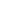 PTA退会届（控）兼 受理書〇〇〇〇小学校校長・ＰＴＡ会長　殿								　　この度、PTAを退会したく以下の通りにお届け申し上げます。記退会者氏名							印退会日			　	在籍児童の学年・クラス	在学児童の氏名		退会理由			一身上の理由により    以上受理日	  令和　  年　  月　  日受理者署名 	  　　　　　　　　　　　　　　   印												お手数ですが、　月　日までにこのPTA退会届（控）兼受理書にご署名いただき、子どもを通じて返送下さいますようお願いいたします。尚、期日を過ぎても返送がない場合、受け取りをもって受理とさせていただきます。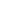 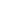 PTA退会届〇〇〇〇小学校校長・ＰＴＡ会長　殿								　　この度、PTAを退会したく以下の通りにお届け申し上げます。記退会者氏名							印退会日			　	在籍児童の学年・クラス	在学児童の氏名		退会理由			一身上の理由により    以上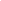 